Тренинг № 4«ДОМАШНИЕ ЖИВОТНЫЕ»	Программное содержание: 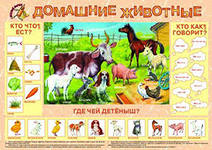 Научить детей говорить в быстром темпе, согласовывая движения со словами;Развитие слухового внимания, умения концентрироваться на стихотворных образах.Развитие мелкой моторики и двигательной координации.Снятие эмоционального и телесного напряжения.ХОД ТРЕНИНГАРазминка. Упражнение «Скороболтушка» с пальчиковой гимнастикой «Кошка»Педагог вместе с детьми рассказывает текст: тихо – громко, медленно – быстро, затем дети повторяют по очереди самостоятельно. Указательный палец и мизинец подняты вверх – «ушки», остальные сомкнуты вместе, изображая «мордочку» кошки.Маленькая кошка села у окошка.Хвостиком играет, мышку поджидаетОсновная часть.Артикуляционная, дыхательная, пальчиковая гимнастикиУказательный палец и мизинец подняты вверх – «ушки», остальные сомкнуты вместе, изображая «мордочку» кошки.Киска к детям подошла, молочка просила.                     Киске дали молочка и лакает так она:«Киска лакает молочко»Рот открыт, губы в улыбке, широким кончиком языка гладить небо, делая движения вперед-назад. Рот открыт, губы в улыбке, широким кончиком языка пытаемся дотянуться до подбородка, делая движения вперед-назад. Большой указательный и средний пальцы выпрямлены, безымянный и мизинец согнуты, делаем мордочку «собачки»Громко лает во дворе, отдыхает в конуре                    	Стережет дом и виляет хвостом.«Фырканье»Резко произносить на активном выдохе звук Ф.«Шипение»Произносить на продолжительном выдохе Ш.«Зверек»«Заборчик» Верхняя и нижняя губы в улыбке обнажают сомкнутые зубы.Поднять верхнюю губу, обнажая верхние зубы, порычать и опустить губы обратно.Я копытами стучу, я скачу, скачу.             Грива вьется на ветру, быстро я скакать могу«Лошадка»Рот широко открыт, кончик языка присасывать к небу и щелкать, челюсть неподвижна.Массаж биологически активных зон «Кисонька»Проговаривая чистоговорку:Са-са-са – кисонька красаПоглаживания ладонями шеиСы-сы-сы – есть у кисоньки усыКулачками провести по крыльям носа – 7 разИса-иса-иса – любит молоко кисаПровести пальцами по лбу от середины к вискам – 7 разИсы-исы-исы – бантик есть у кисыЛадонями растирать ушиДинамические упражнения «Гости»Как у кисы в гостяхБег на носкахДва цыпленка в лаптяхПетушок в сапожках,Ходьба с высоким подъемом коленаКурочка в сережках,Ходьба на пяткахСелезень в кафтане,Дробный шагУтка в сарафане,Ходьба  вперевалочкуА корова в юбке,В теплом полушубке.Шаг с притопомВместе всех собрали, в хоровод все всталиВстали в кругИнсценировка «Кошкин дом»Бом-бом, бом-бом!Энергично поднимают и опускают руки, сжатые в кулакиЗагорелся кошкин дом!Описывают руками круг, перебирая пальцамиКошка выскочила,Хватаются руками за голову и качают ейГлаза выпучила,Приставить к глазам «очки» из больших и указательных пальцевПобежала к дубу, прикусила губу.Бежать по кругу, выставляя вперед «лапки-царапки». Остановиться, прикусить нижнюю губу верхними зубамиБежит курочка с ведромЗаливать кошкин дом.Расставить сжатые в кулаки руки в стороны и бежать на носкахА собачка с помелом,Наклониться вперед, одна рука на поясе, другой подметать землюА лошадка с фонарем,Поднять руку, сжатую в кулак, вверхСерый заинька – с листом.Руки вверх, махать ими вперед, назадРаз-раз! Раз-раз!И огонь погас!Поднять руки вверх, ладони раскрыты вниз. На каждый слог, постепенно, рывками пускать их вниз.Тили-бом! Тили-бом!Энергично поднимают и опускают руки, сжатые в кулакиБудем строить новый дом.Постучать кулаками о кулакУпражнение-рисовалка «ДОМ»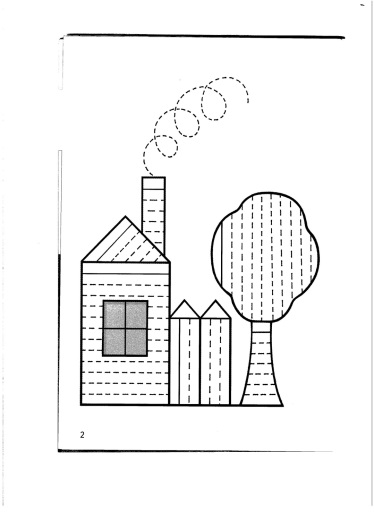 Заключительная часть.Подвижная игра «Кот и мыши»Мышки в норочках сидятМышки в щелочку глядят.Дети «мышки» сидят на стульчиках, закрыв лицо ладошками и подсматривают, выглядывая из-за нихСерый кот гуляет и мышат не замечает«Кот» важно гуляет по залу, разводит руками  стороны.Только котик засыпает,Садиться на стул, руки под щеку, глазки закрываетМышки сразу выбегают.«Мыши» бегают на носочках по всему залу, музыка заканчивается, просыпается «кот» и старается поймать «мышей», они убегают в свои «норки» на стульчики.Проигрывается 3 раза.Дыхательное упражнение «Шарик»Надувала кошка шар, а котенок ей мешал:Подошел и лапкой топ!А у кошки шарик – лоп!Ш-ш-ш …Дети кладут руки на живот и делают вдох через нос, не поднимая плеч. Животик должен стать круглым, как шар. После небольшой задержки дыхания происходит выдох с произнесением звука «ш».  Дети должны стараться, чтобы воздух выходил равномерно.